

Name(s) and age(s) of Participants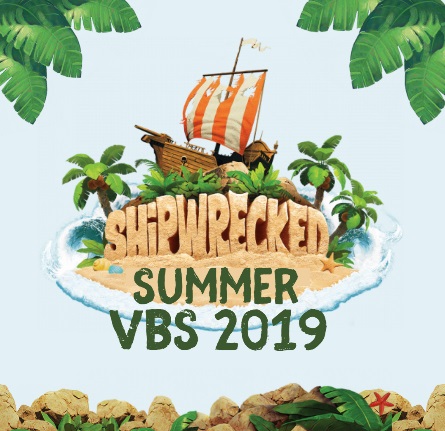 Name:_____________________________________________________      Age:___________Name:_____________________________________________________      Age:___________Name:_____________________________________________________      Age:___________Names of Parents/Guardians:__________________________________________________________ Relationship:____________________________________________________________________________________ Relationship: ________________________*Please note that you will be required to sign in & sign out your children when they are dropped off & picked up. If someone who is not a listed parent/guardian will be picking them up, please notify Sarah Schmidt in the Parish Office ahead of time.Street Address (include zip code): _________________________________________________________City: ______________________________________ State: _________  Zip Code: ___________________Cell Phone: ________________________________     Home/Alt. Phone: ___________________________Email Address: ________________________________________________Home (Registered) Parish: ____________________________________________________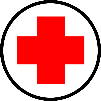 In case of an emergency, please contact: ________________________________________________ Relationship: _________________________________________Phone Number: ________________________________________Allergies or other medical conditions (please be child specific): ________________________________________________________________________________________________________________I hereby authorize Our Lady Star of the Sea Catholic church to enroll my child/children into their Summer VBS Program:Signature: _______________________________________________________________________Date: ___________________________________PHOTOGRAPHY AND IMAGE ASSIGNMENT, WAIVER, AND RELEASE:As you review this photo release form, please do so with regard to any particular considerations of photos of your child being available online or in print. 
I, the undersigned, for valuable consideration received, and for being allowed access to Diocesan property, activities, or events, expressly assign to Our Lady Star of the Sea Catholic Church and the Diocese of Orlando, and to all of their current, former, and future agents and related entities (collectively, “the Diocese”), all rights, title and interest in, and to, the use of my and my child’s/childrens’ image or likeness, including, but not limited to all videotape recordings, photographs, or audio recordings of, or made by, me and my child/children on Diocesan property, during a Diocesan-sponsored event, or for any other Diocesan purpose (“the Property”). The Diocese shall have, without my consent, the right to assign its rights in the Property, in whole or in part, to any entity, parish, or school within the Diocese of Orlando. I hereby irrevocably grant the Diocese perpetually and exclusively, the right to use and incorporate (alone or together with other materials), in whole or in part, the property, in any Diocesan publication, news release, or for any other purpose. Further, I hereby authorize the reproduction, sale, lease, copyright, exhibition, broadcast, and/or distribution of the Property without limitation for any purpose whatsoever, and I further waive all rights to any compensation for my and/or my child’s/childrens’ appearance or participation in the Property. I hereby waive any claims against and release the Diocese, its current, former, and future religious, employees, volunteers, agents, and successors and assigns from and against any and all claims, demands, actions, causes of actions, suits, costs, expenses, liabilities, and damages whatsoever that I and/or my child/children may have against the Diocese in connection with the Property or the use of the Property. This release shall not obligate the Diocese to use the Property or to use any of the rights granted hereunder, or to exhibit, distribute, or exploit the Property. I acknowledge that the Diocese cannot control all photographic access to its properties, and that my child’s/childrens’ name may be printed with photos/images in various publications, including non-Diocesan publications. I represent that I am eighteen years of age or older, and that I have read and understood the terms of this Assignment, Waiver, and Release.Parent/Guardian Signature: ____________________________________________________Parent/Guardian Name (in print): _______________________________________________Date Signed: __________________________________Sarah SchmidtDirector of Faith FormationVBS CoordinatorPhone: (386) 427-4530Email: ministry@ourladystar.comCost: $10.00 per day, per child(The After Care program only applies to those children enrolled in our VBS Program)* If pick-up time is by 1:30pm, the cost for each child will be reduced to $5.00 per day!Bring a bag lunch! (Afternoon snacks and drinks will be provided)We are happy to provide additional child care for working parents and anyone else who needs it!After VBS has ended at 12:00, those in After Care will continue with lunch, movies, games, and lots of fun! The same adult volunteers (all fingerprinted and mandated by the Diocese) who are running the VBS program will be running the After Care program.Name(s) and age(s) of Child/Children participating in our After Care Program:__________________________________________________     Age: ____________________________________________________________     Age: ____________________________________________________________     Age: __________How many days will you need After Care? (You will only be charged for those days):__ Monday		___Tuesday		___Wednesday	___Thursday		___FridayWhat time will your child/children be picked up each day? ______________________* Please note that you will be required to sign out your child/children when they are picked up. If someone who is not a listed parent/guardian will be picking them up, please notify Sarah Schmidt in the Parish Office ahead of time.Total cost will be determined at the end of the week and payment will be due at the end of the day on Friday.Parent/Guardian Signature: ________________________________________ Date: ____________________* If you have any further questions regarding After Care, please contact Sarah Schmidt (contact info listed on the VBS registration form).